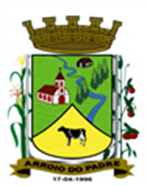 ESTADO DO RIO GRANDE DO SULMUNICÍPIO DE ARROIO DO PADREGABINETE DO PREFEITOA			Mensagem 111/2021Câmara Municipal de VereadoresSenhor PresidenteSenhores VereadoresMais uma vez os cumprimento, nesta oportunidade em que se faz necessário enviar para apreciação desta Casa mais um projeto de lei.	O projeto de lei que ora lhes encaminho tem por finalidade propor a abertura de Crédito Adicional Especial no orçamento municipal vigente no elemento de despesa correspondente a Serviços de Consultorias e Material de Consumo.	Quando se discutiram as disposições do projeto de lei que deu origem a Lei Municipal nº 2.273, de 13 de julho de 2021, atinente ao seu art. 3º apenas se previu despesas a Outros Serviços de Terceiros – Pessoa Física, previsão que mostra-se, no andar dos procedimentos, insuficiente.	Diante disso, pede-se nos termos do projeto de lei 111/2021, alteração no orçamento que ora se impõe para o prosseguimento do programa, inclusive para firmar convênio com o Sebrae, que não é pessoa física e que neste momento deve ser a contratação de maior valor.	Então, por tudo que foi exposto, conta-se com a aprovação do presente projeto de lei ao qual pede-se ainda, tramitação em regime de urgência.	Nada mais para o momento, despeço-me.Atenciosamente.Arroio do Padre, 02 de setembro de 2021._____________________Rui Carlos PeterPrefeito MunicipalAo Sr.Deoclécio Vinston LermPresidente da Câmara Municipal de VereadoresArroio do Padre/RSESTADO DO RIO GRANDE DO SULMUNICÍPIO DE ARROIO DO PADREGABINETE DO PREFEITOPROJETO DE LEI Nº 111, DE 02 DE SETEMBRO DE 2021.Autoriza o Município de Arroio do Padre a realizar abertura de Crédito Adicional Especial no Orçamento Municipal de 2021.Art. 1° Fica autorizado o Município de Arroio do Padre, Poder Executivo, a realizar abertura de Crédito Adicional Especial no Orçamento do Município para o exercício de 2021, no seguinte programa de trabalho e respectivas categorias econômicas e conforme as quantias indicadas:04 – Secretaria de Educação, Cultura, Esporte e Turismo06 – Atividades de Promoção do Turismo23 – Comércio e Serviços695 – Turismo0406 – Desenvolvimento Turístico2.432 - Belos Caminhos de Arroio do Padre3.3.90.30.00.00.00 – Material de Consumo. R$ 1.000,00 (um mil reais)3.3.90.35.00.00.00 – Serviços de Consultoria. R$ 35.000,00 (trinta e cinco mil reais)Fonte de Recurso: 0001 – LivreArt. 2° Servirão de cobertura para o Crédito Adicional Especial de que trata o art. 1° desta Lei, recursos financeiros provenientes da redução da seguinte dotação orçamentária:04 – Secretaria de Educação, Cultura, Esporte e Turismo06 – Atividades de Promoção do Turismo23 – Comércio e Serviços695 – Turismo0406 – Desenvolvimento Turístico2.432 - Belos Caminhos de Arroio do Padre3.3.90.36.00.00.00 – Outros Serviços de Terceiros – Pessoa Física. R$ 36.000,00 (trinta e seis mil reais)Fonte de Recurso: 0001 – LivreArt. 3° Esta Lei entra em vigor na data de sua publicação.      Arroio do Padre, 02 de setembro de 2021.Visto técnico:Loutar PriebSecretário de Administração, Planejamento, Finanças, Gestão e Tributos.                                     Rui Carlos PeterPrefeito Municipal